Additional file 4Tracing key genes associated with Pinctada margaritifera albino phenotype from juvenile to cultured pearl harvest stages by multiple whole transcriptome sequencingP. Auffret, J. Le Luyer, M. Sham Koua, V. Quillien, C-L. KyFigure S1.Figure S1  Summarized REVIGO treemaps plot for gene ontology enrichment analysis between the P. margaritifera albino versus black wild-type phenotypeA. Juvenile dataset, UP-regulated genes in Albino phenotypeB. Juvenile dataset, DOWN-regulated genes in Albino phenotypeC. Mantle dataset, UP-regulated genes in Albino phenotypeD. Mantle dataset, DOWN-regulated genes in Albino phenotypeE. Pearl Sac dataset, UP-regulated genes in Albino phenotypeF. Pearl Sac dataset, DOWN-regulated genes in Albino phenotypeG. Common Mantle – Juvenile DOWN-regulated genes in Albino phenotypeH. Common Mantle – Pearl Sac DOWN-regulated genes in Albino phenotypeA.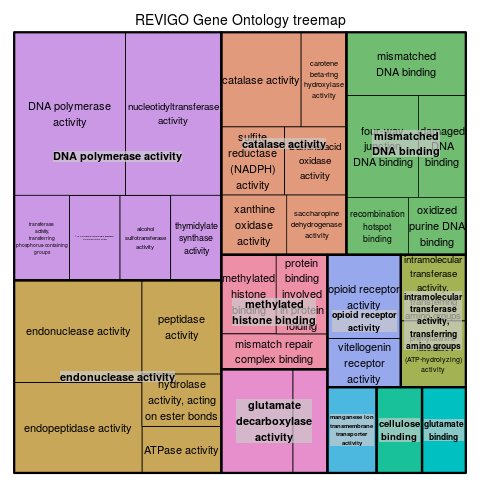 B.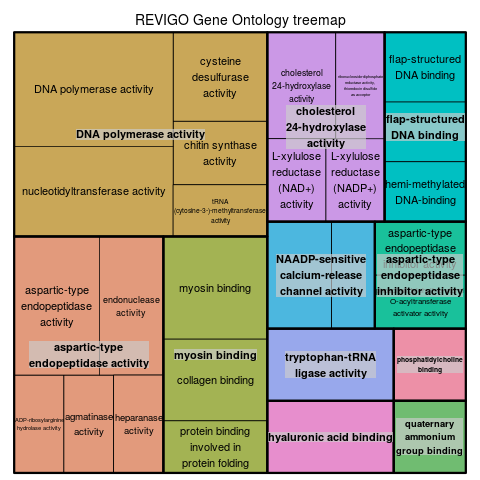 C.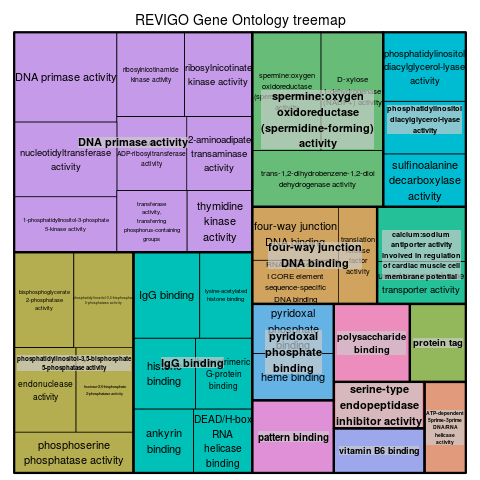 D.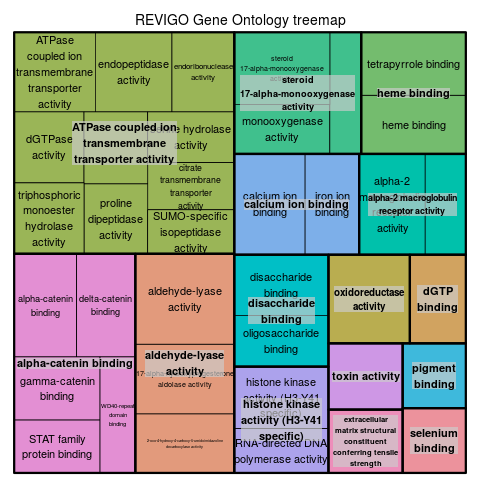 E.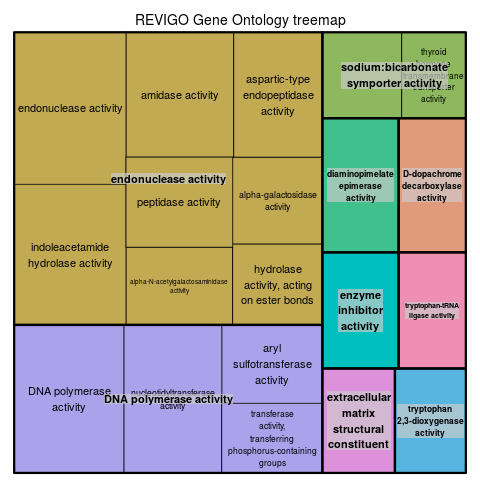 F.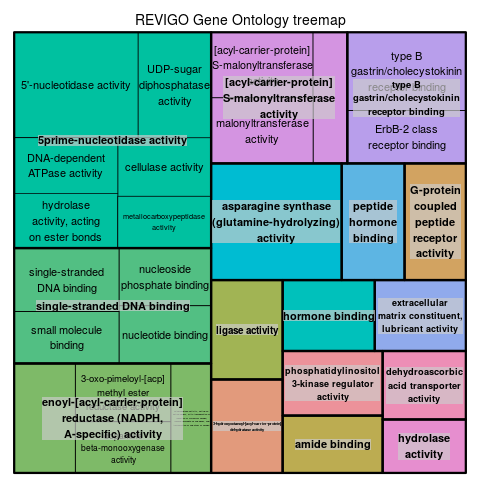 G.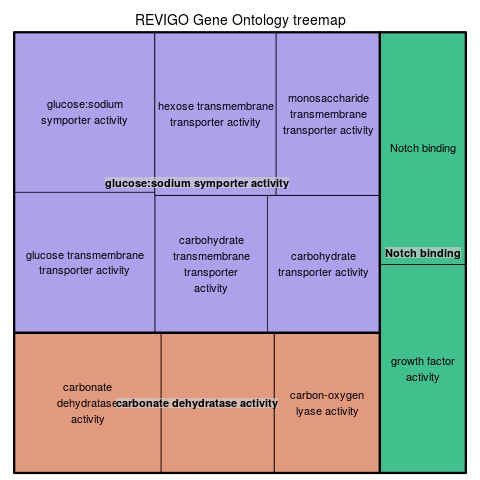 H.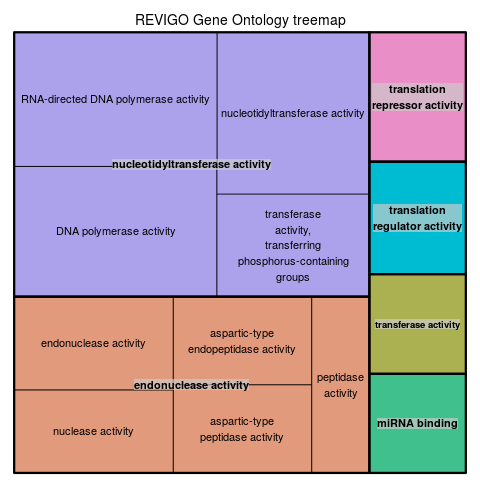 Figure S2. Figure S2. Signaling pathways (sp) potentially impacted by deregulated genes in albino pearl oyster P. margaritifera versus black-wild typeThe pathways plots are obtained from KAAS server using DEGs nucleotide sequences. Green boxes show deregulated genes in albino phenotype versus black wild-type in :A, B, D, E : Mantle datasetC, F : Juvenile dataset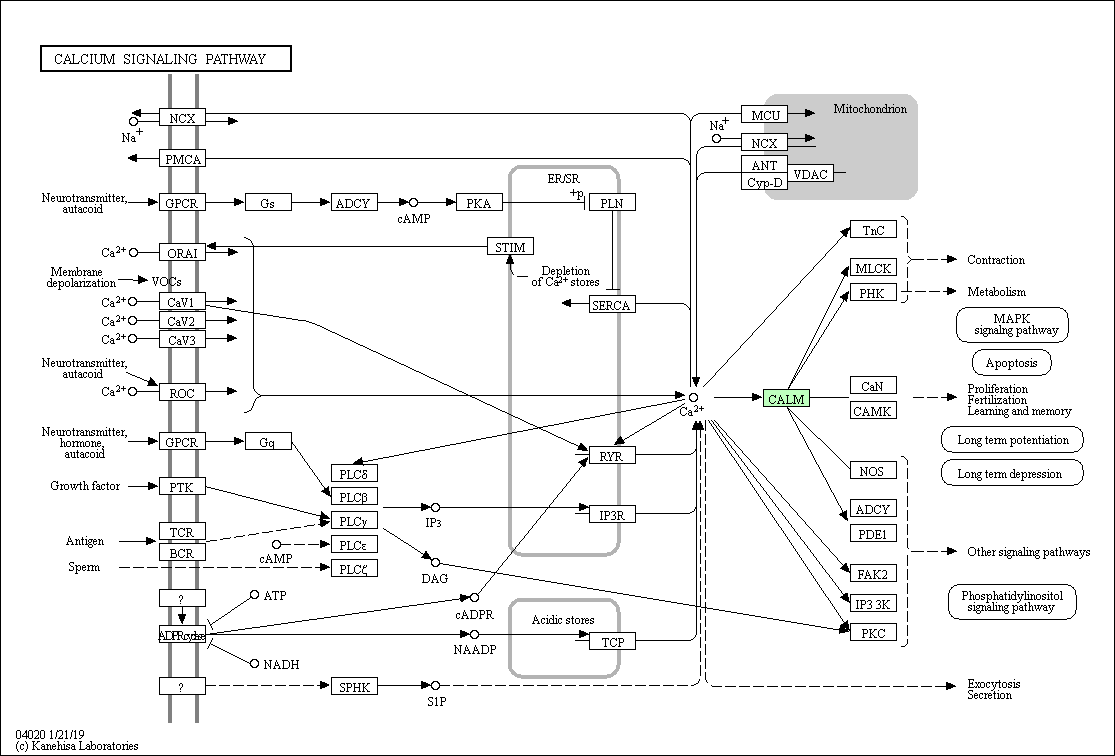 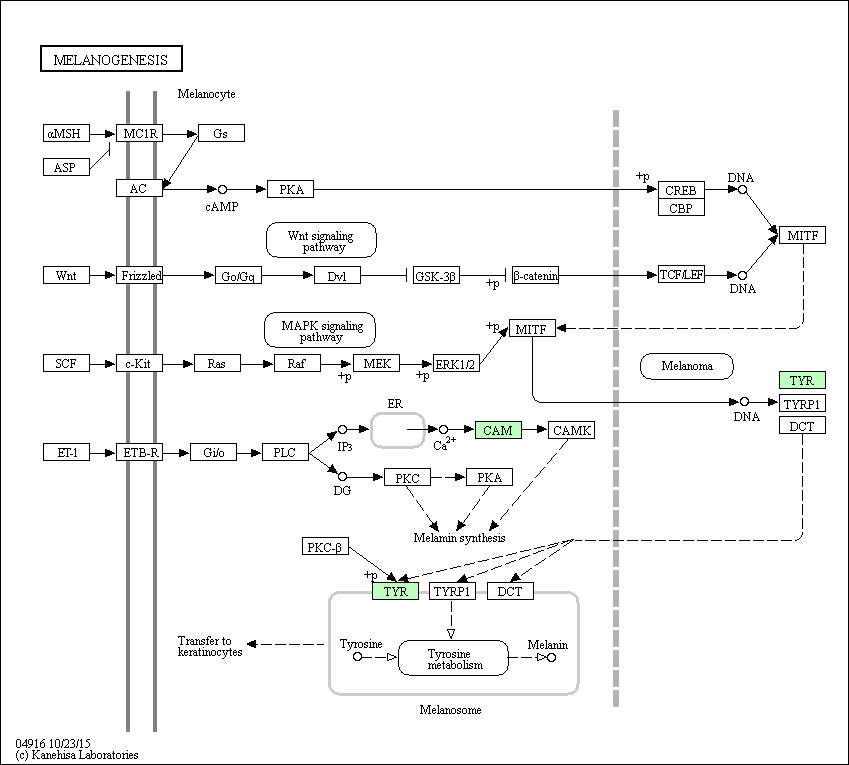 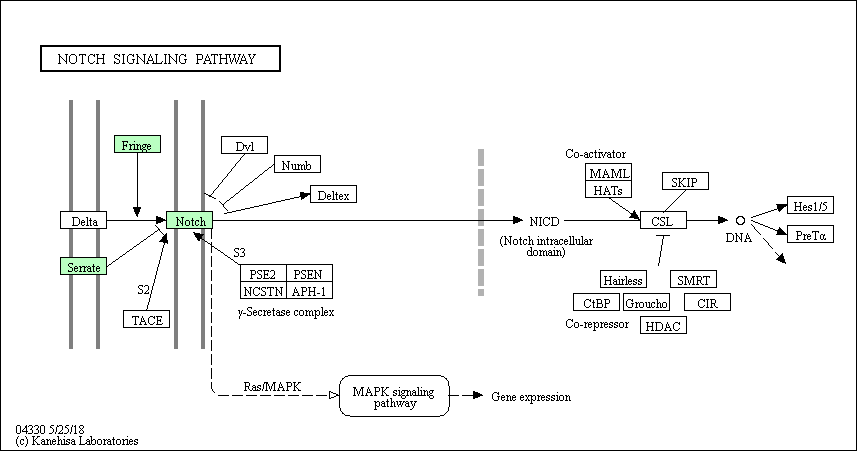 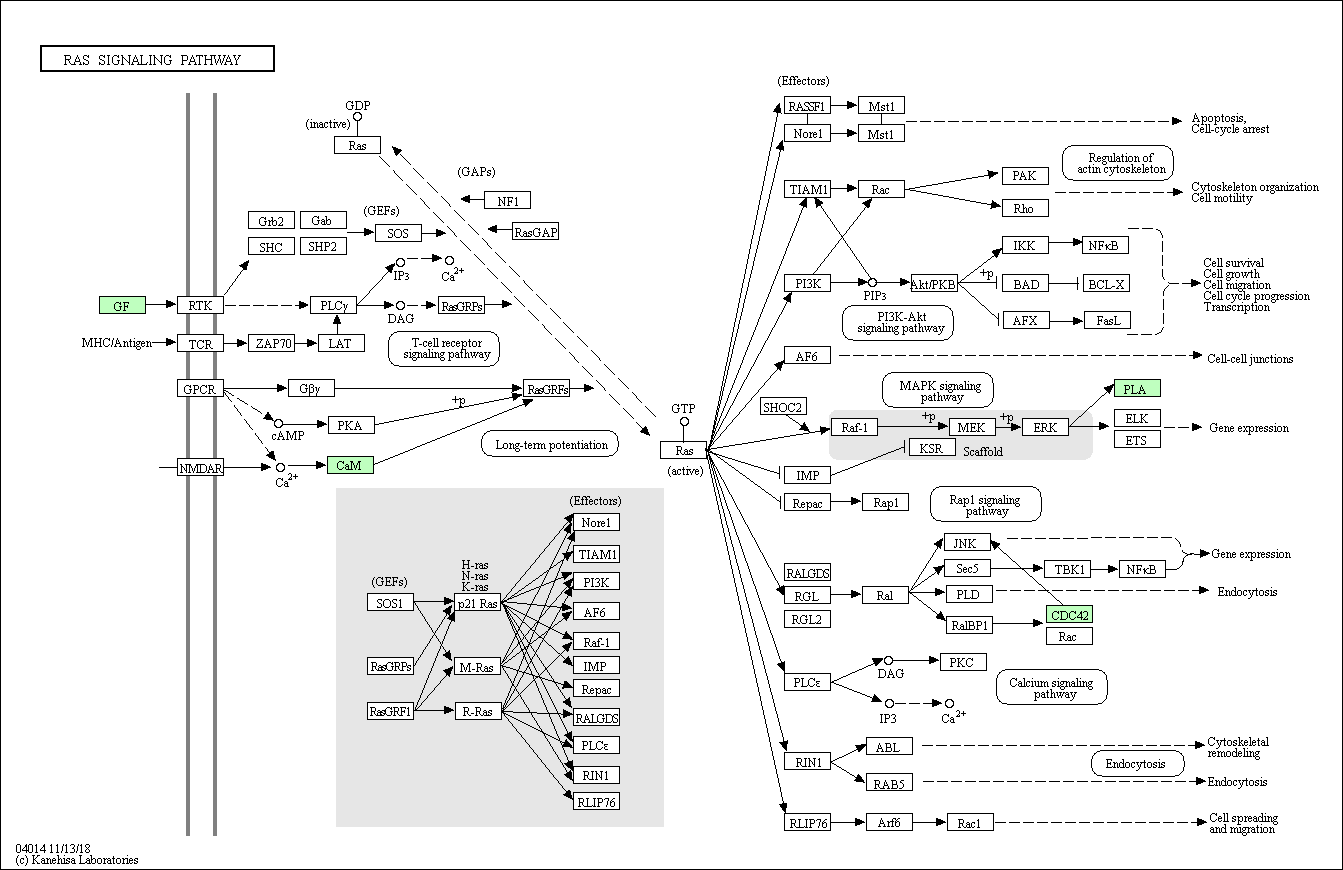 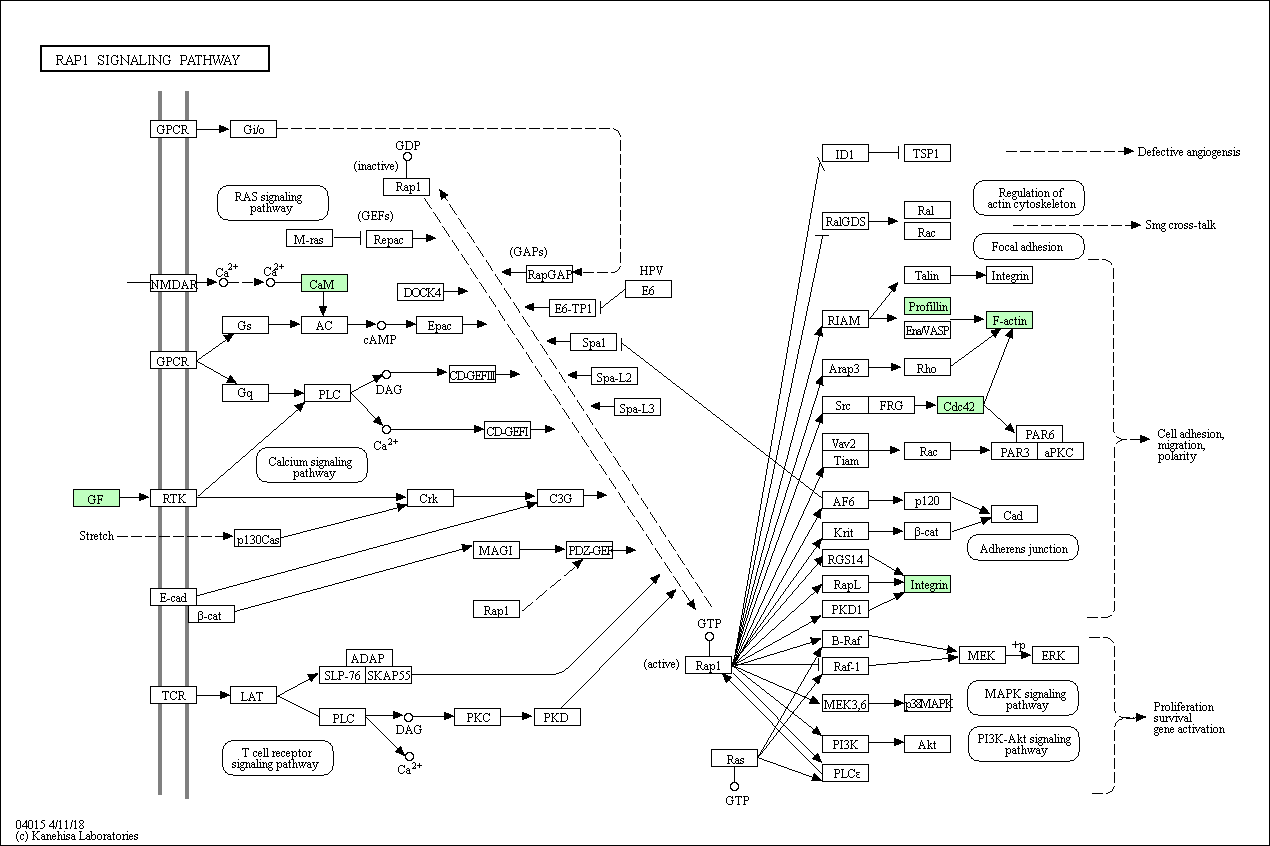 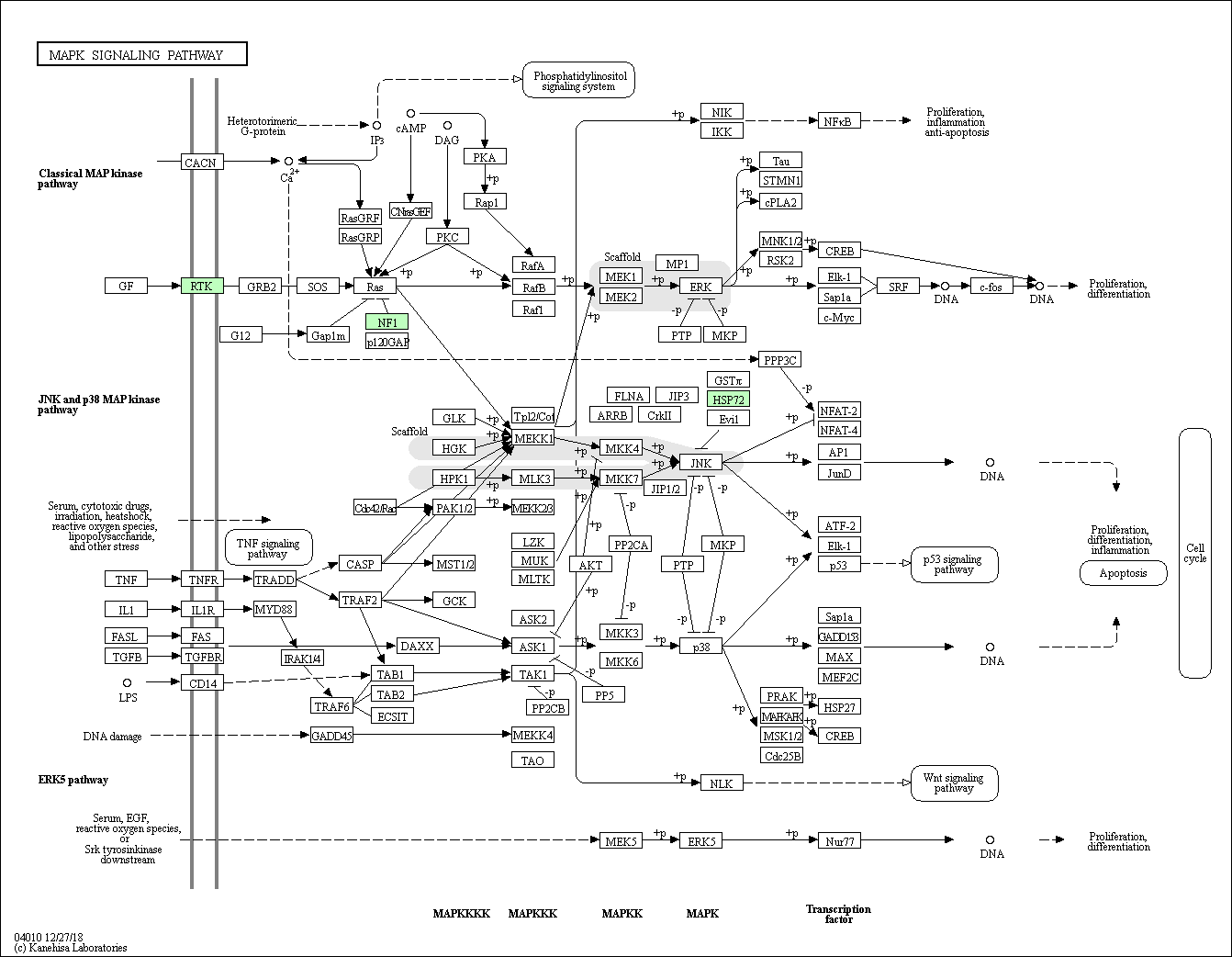 Figure S3. Figure S3. Composition plots of albino and black wild-type populations of pearl oyster P. margaritifera based on filtered SNPs called with Freebayes in both Juvenile and Mantle datasets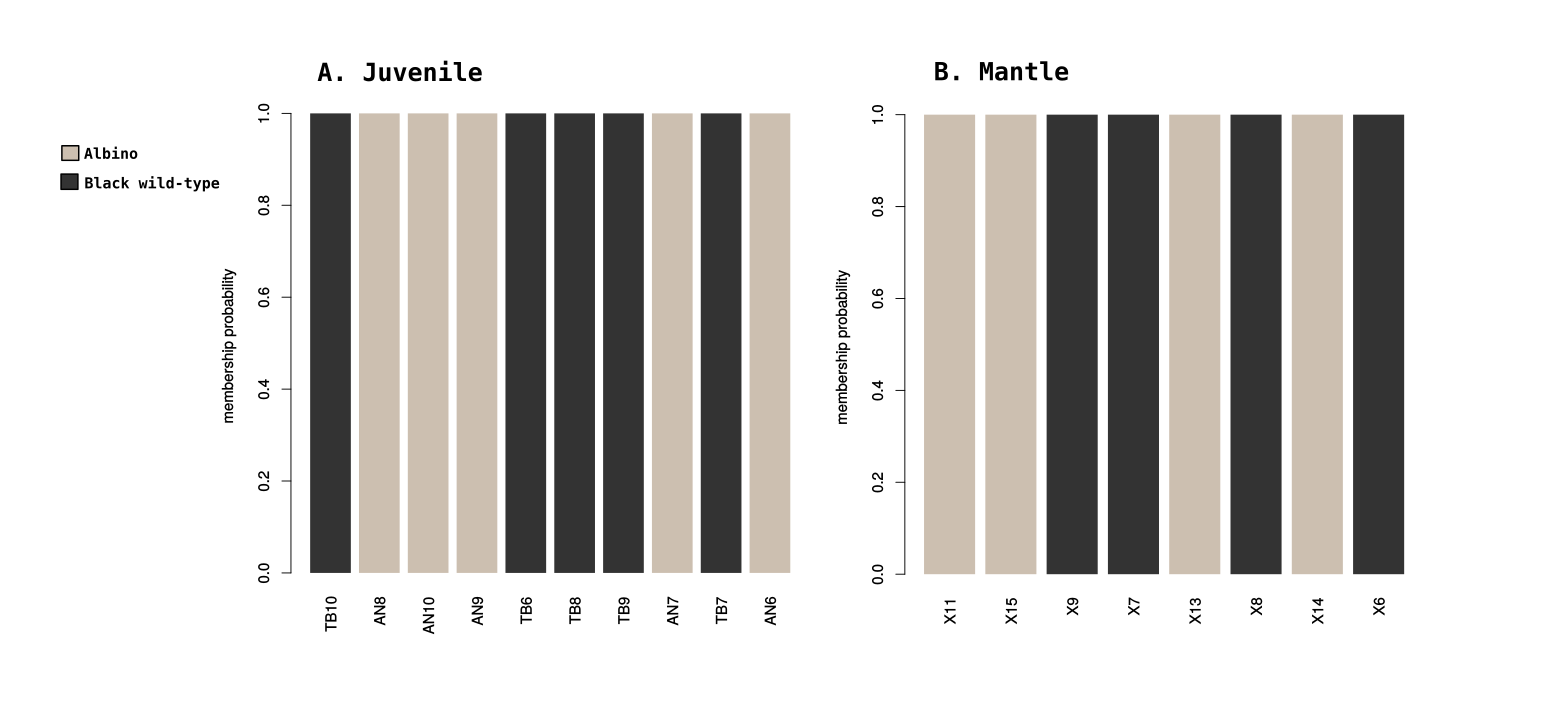 